様式第1号(第2条関係)公文書開示請求書　　年　　月　　日　　串本町長　　　　様　串本町情報公開条例第10条第1項及び第17条第2項の規定に基づき、次のとおり公文書の開示を請求します。※次の欄は、記入しないでください。(注)　公文書の本人開示を請求する場合は、運転免許証等本人であることを証明する書類の提示が必要です。様式第1号(第2条関係)公文書開示請求書　　平成○○年○○月○○日　　串本町長　　　　様　串本町情報公開条例第10条第1項及び第17条第2項の規定に基づき、次のとおり公文書の開示を請求します。※次の欄は、記入しないでください。(注)　公文書の本人開示を請求する場合は、運転免許証等本人であることを証明する書類の提示が必要です。串本町情報公開条例をご利用される場合の留意点ふりがな氏名：住所：郵便番号　　　　　　　　電話番号郵便番号　　　　　　　　電話番号連絡先：郵便番号　　　　　　　　電話番号郵便番号　　　　　　　　電話番号開示の区分　□公文書の開示　　　　　　□公文書の本人開示　□公文書の開示　　　　　　□公文書の本人開示公文書の名称その他開示請求に係る公文書を特定するために必要な事項求める開示の実施の方法(希望する方法の□内にレ印を記入してください。)1　(1)　文書、図画又は写真の場合　□閲覧　□写しの交付　(2)　フィルム又は電磁的記録の場合　　□閲覧　□聴取　□視聴1　(1)　文書、図画又は写真の場合　□閲覧　□写しの交付　(2)　フィルム又は電磁的記録の場合　　□閲覧　□聴取　□視聴求める開示の実施の方法(希望する方法の□内にレ印を記入してください。)　　□写しの交付　□複写機により用紙に複写したもの　□その他(　　　　　　　　　　　　)求める開示の実施の方法(希望する方法の□内にレ印を記入してください。)2　写しの送付を希望する　　　　□する　□しない2　写しの送付を希望する　　　　□する　□しない請求の目的備考公文書の件名(　　)年度(　　)年度(　　)年度窓口受付窓口受付担当課等受付担当課等窓口受付窓口受付担当課等受付内線ふりがな氏名：くしもと　たろう串本太郎住所：串本町串本１８００番地郵便番号　649－3503　　電話番号　６２－０５５５郵便番号　649－3503　　電話番号　６２－０５５５連絡先：同　　上郵便番号　　　　　　　　電話番号郵便番号　　　　　　　　電話番号開示の区分　公文書の開示　　　　　　□公文書の本人開示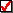 　公文書の開示　　　　　　□公文書の本人開示公文書の名称その他開示請求に係る公文書を特定するために必要な事項○○条例関係綴り○○条例関係綴り求める開示の実施の方法(希望する方法の□内にレ印を記入してください。)1　(1)　文書、図画又は写真の場合　□閲覧　写しの交付　(2)　フィルム又は電磁的記録の場合　　□閲覧　□聴取　□視聴1　(1)　文書、図画又は写真の場合　□閲覧　写しの交付　(2)　フィルム又は電磁的記録の場合　　□閲覧　□聴取　□視聴求める開示の実施の方法(希望する方法の□内にレ印を記入してください。)　　□写しの交付　□複写機により用紙に複写したもの　□その他(　　　　　　　　　　　　)求める開示の実施の方法(希望する方法の□内にレ印を記入してください。)2　写しの送付を希望する　　　　□する　しない2　写しの送付を希望する　　　　□する　しない請求の目的○○制度についての研究の資料とするため○○制度についての研究の資料とするため備考公文書の件名(　　)年度(　　)年度(　　)年度窓口受付窓口受付担当課等受付担当課等窓口受付窓口受付担当課等受付内線実施機関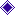 町長、教育委員会、選挙管理委員会、公平委員会、監査委員農業委員会、固定資産評価審査委員会、消防長、議会対象となる公文書１　平成１７年４月１日以降に実施機関の職員が職務上作成し、又は取得した文書、図画、写真、フィルム及び電磁的記録であって、当該実施機関の職員が組織的に用いるものとして、当該実施機関が保有しているもの。２　合併前の串本町の公文書①平成１４年１０月１日から平成１７年３月３１日までに職員が職務上作成し、又は取得した公文書②平成１１年４月１日から平成１４年９月３０日までの間に職員が職務上作成し、又は取得した公文書であって、決裁、供覧その他これらに準ずる手続を終了した文書、図画、写真、フィルム及び磁気ディスク等③平成１１年３月３１日以前に職員が職務上作成し、又は取得した公文書であって、決裁、供覧その他これらに準ずる手続を終了し、整理を終了した文書、図画、写真、フィルム及び磁気ディスク等３　合併前の古座町の公文書①平成１４年４月１日以降に職員が作成し、又は取得した公文書②平成１４年３月３１日以前に職員が作成し、又は取得した文書であって、目録等が整理されたもの。請求権者どなたでも公文書の開示を請求することができます。請求の方法・提出先公文書の開示を請求しようとされる方は、公文書開示請求書に必要事項を記載して役場本庁舎別館2階の総務課へ提出してください。本人開示をされる場合は、免許証など本人であることを証明する書類をご提示いただきます。費用負担閲覧は無料ですが、写しの作成や送付等に要する費用は、請求者のご負担となります。例；白黒コピーＡ３判までは１枚につき２０円その他口頭、電話、ＦＡＸ及び電子メールでの請求はできません。情報公開に関するお問い合わせは　　　　　　　　　　　　　総務課　ＴＥＬ０７３５－６２－０５５５までお願いします。